ГБОУ СОШ «ОЦ» «Южный город»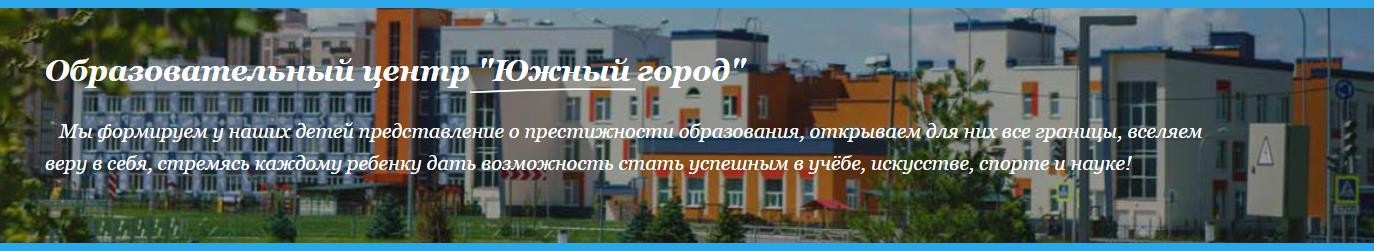 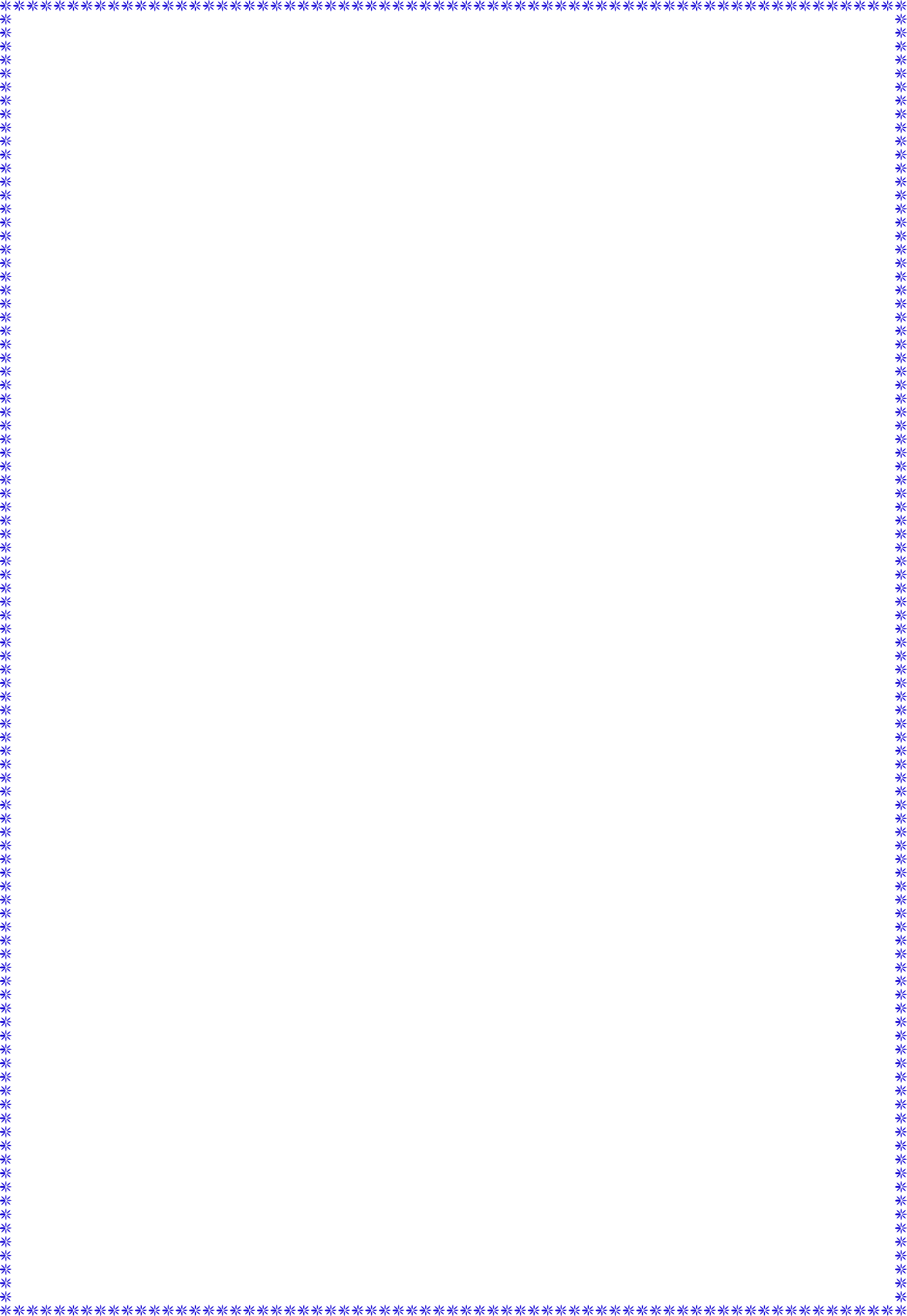 План-конспектдистанционного урока по геометрии в 7 классе@Тема урока:«Медиана, биссектриса и высота треугольника»Подготовила: учитель математики Орлова Яна Юрьевна2021гКонспект дистанционного урока по математике в 7 классе на платформе Viber (Скачать | Viber) Тема: «Медиана, биссектриса и высота треугольника»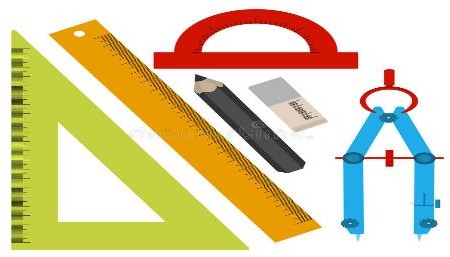 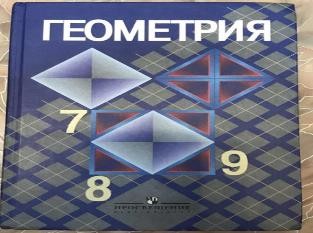 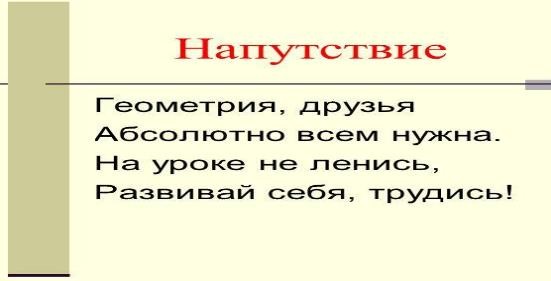 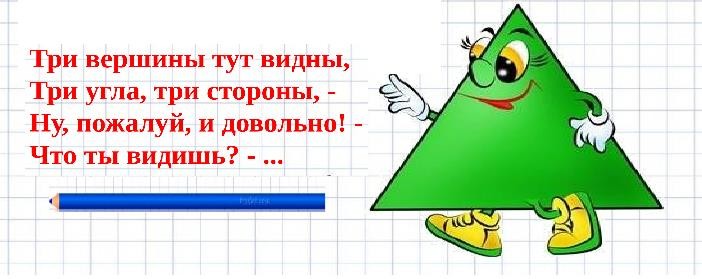 В данном конспекте урока поэтапно формируются математические понятия: высота, медиана и биссектриса треугольника. А также отражена система упражнений, связанная с формированием данных понятий.Тема: Медиана, биссектриса и высота треугольника.Цели урока:Общеобразовательные: ввести понятие перпендикуляра к прямой, медианы, биссектрисы и высоты треугольника; сформировать умение строить медианы, биссектрисы и высоты треугольника.Развивающие: формирование мировоззрения учащихся, развитие мышления, пространственного воображения, навыков саморегуляции, развитие устойчивого познавательного интереса к изучению геометрии.Воспитательные: воспитание активности, ответственности, культуры общения; воспитание эстетической культуры, воспитание графической культуры школьников.Тип урока: урок изучения нового материала.Формы организации учебной деятельности: коллективная, индивидуальная.Ход урока:Организационный момент.Здравствуйте ребята! Приготовились к уроку. Проверьте готовность к уроку: у вас на столе лежат: тетрадь, учебник, ручка, карандаш, линейка, транспортир. Записываем число в рабочей тетради.Эмоционально-психологический настрой.	Сегодня у нас урок геометрии. Давайте настроимся на нашу совместную деятельность.Сообщение темы урока. Целеполагание. Постановка проблемных вопросов.-Ребята, пожалуйста, посмотрите на рисунок и скажите, что изображено на нем?-Предположите, какая у нас сегодня будет тема урока?- Молодцы, ребята! Сегодня мы продолжим изучать треугольник.Тема сегодняшнего урока: «Медиана, биссектриса и высота треугольника».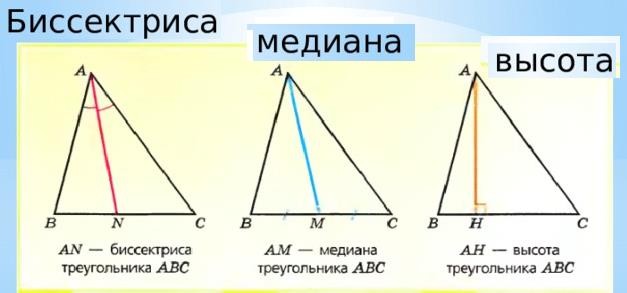 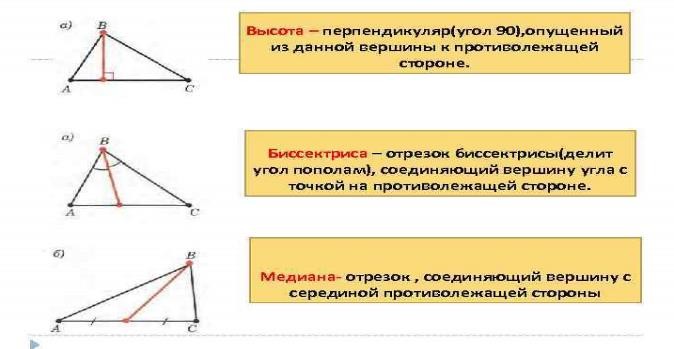 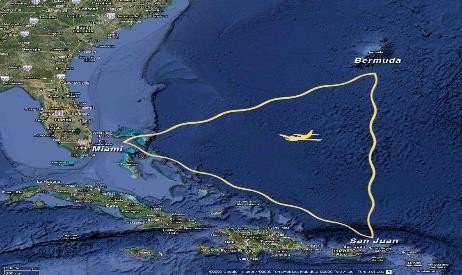 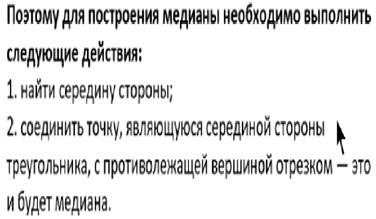 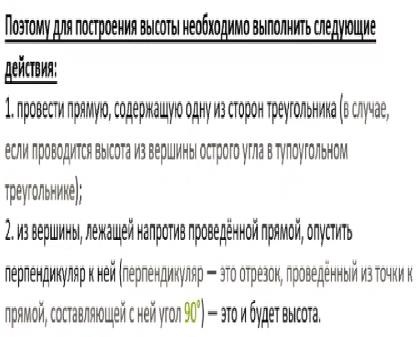 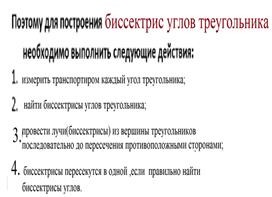 -Зная тему урока, определите ее цель. Напишите или озвучьте цель урока.-Молодцы, правильно, цель урока: «Узнать какие понятия называются: высотой, медианой и биссектрисой треугольника, выполнять их построение».-Ребята, что называется высотой треугольника, медианой и биссектрисой мыпрочитаем на слайде, записывать не будет, это сделаете после урока, а наша задача сегодня состоит в построении этих элементов в треугольнике.Актуализация знаний. МотивацияКто из вас не слышал о загадочном Бермудском треугольнике, в котором бесследно исчезают корабли и самолёты? (Он находится в Атлантическом океане между Бермудскими островами, государством Пуэрто – Рико и полуостровом Флорида). А ведь знакомый всем нам треугольник также таит в себе немало интересного и загадочного!Физкультминутка. https://ok.ru/video/304599468670Изучение нового материала.Самостоятельное изучение материала, каждая ученик знакомится с планом построения:1 «Медиана треугольника», 2 «Высота треугольника», 3 «Биссектриса треугольника».б) Работу осуществить по следующему алгоритму: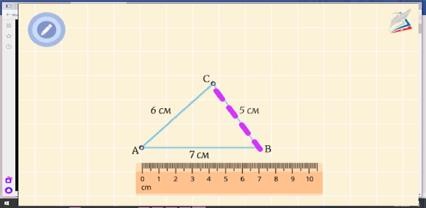 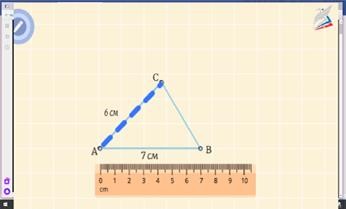 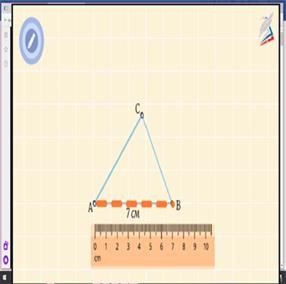 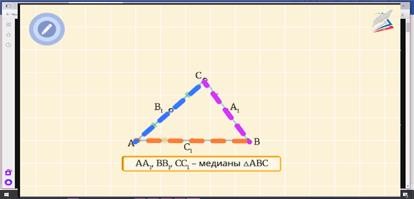 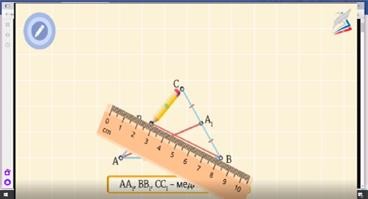 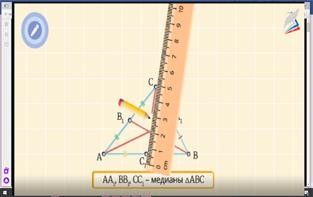 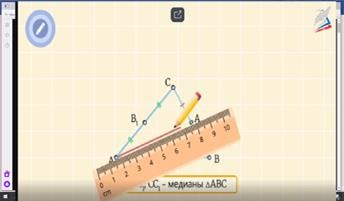 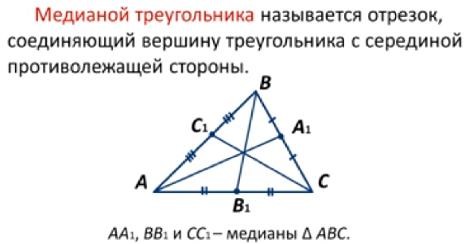 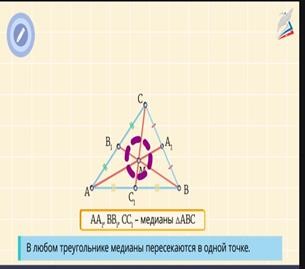 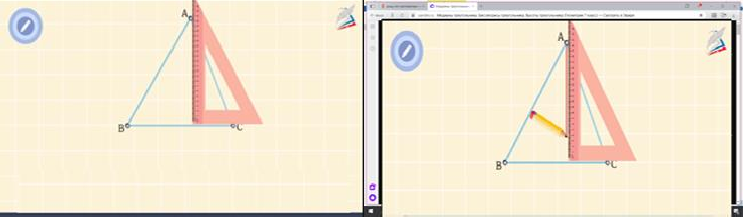 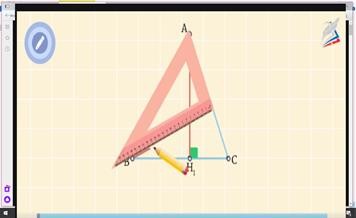 Изучить плана построения;Постараться выполнять каждый шаг в точности, как показано на слайдах.Сделать вывод.Напутствие: Помните, что успех зависит от того, насколько каждый проявит своё внимание.Медиана.Начертите треугольник АВС: АВ=7см; ВС=5см; АС=6см. Постройте медианы треугольника АВС (см. слайды).4-Сколько медиан можно провести в треугольнике? Ответ: Конечно, три медианы в треугольнике! Вывод:-Какое свойство медиан вы заметили?(В любом треугольнике все медианы пересекаются в одной точке).-Эта точка называется центром тяжести треугольника.Обратите внимание на опознавательные знаки на чертеже.ВысотаНачертите треугольник АВС (остроугольный)-Постройте высоты в треугольнике.(см. файлы)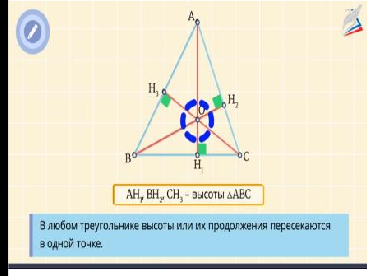 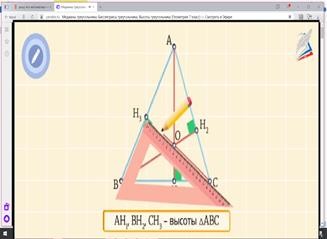 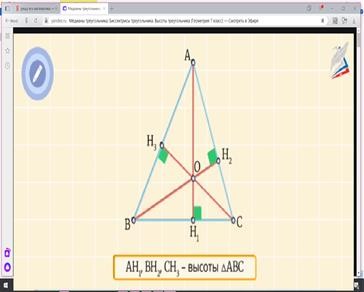 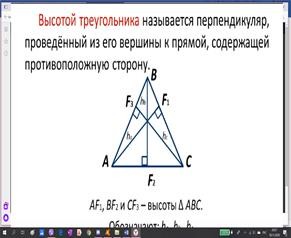 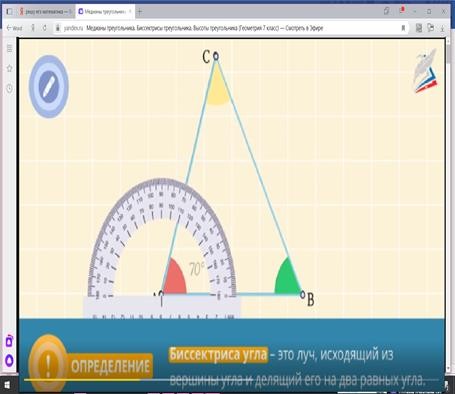 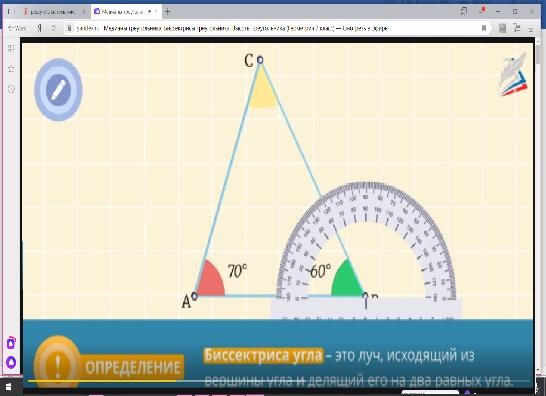 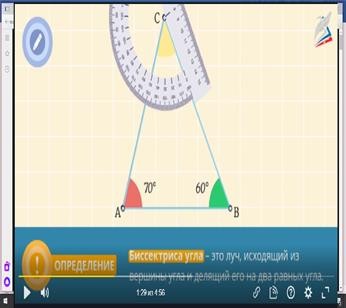 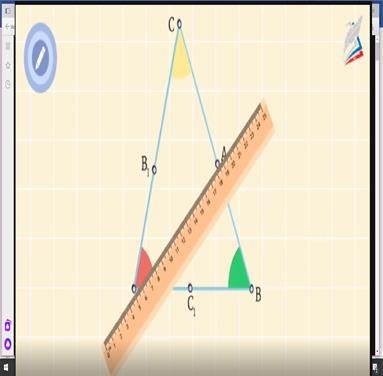 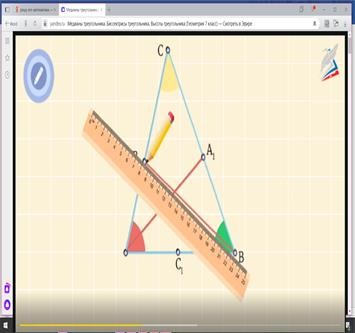 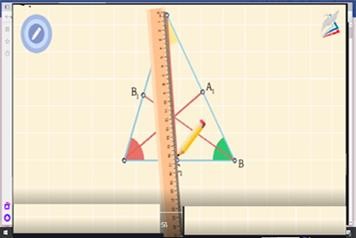 -Обладают ли высоты аналогичным свойством, что и медианы? (Да).ВЫВОД:-Сколько высот можно провести в треугольнике? Ответ: Конечно, три высоты в треугольнике! Вывод:-Какое свойство высот вы заметили?(В любом треугольнике все медианы пересекаются в одной точке). Обратите внимание на опознавательные знаки на чертеже.Биссектриса.-Постройте еще один треугольник АВС ∟А=700;∟С=500; ∟ В=600. Треугольник желательно постойте на пол страницы, для удобства построения.-Теперь постройте биссектрису ВВ1 угла В с помощью транспортира. Она пересечёт отрезок АС в точке В1 и т.д.Постройте биссектрисы в вашем треугольнике. (см. слайды)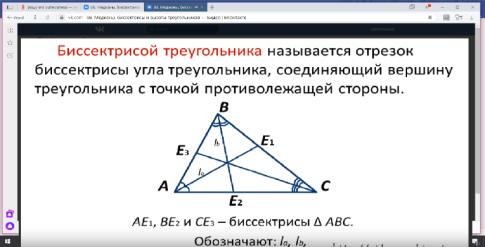 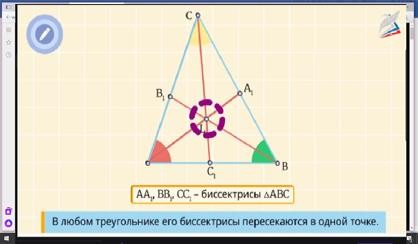 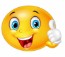 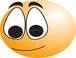 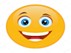 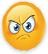 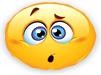 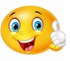 -Сколько биссектрис можно провести в треугольнике? Ответ: Конечно, три биссектрисы в треугольнике!-Обладают ли биссектрисы аналогичным свойством, что и медианы, и высоты? (Да).Вывод:-Какое свойство биссектрис вы заметили?(В любом треугольнике все биссектрисы пересекаются в одной точке). Обратите внимание на опознавательные знаки на чертеже.Контроль знаний.Построение высот, биссектрис и медиан треугольника.-ребята, вы должны сбросить мне в личку ваши построения. В тетради напишите фамилию, класс.Подведение итогов урока. Оценивание. (после проверки)-Какую цель вы ставили в начале урока?-Добились ли вы цели нашего урока?-Оцените, пожалуйста, свою работу на уроке (все ли было понятно, над чем еще нужно работать?..)Домашнее задание.Записать и выучить определения высоты, биссектрисы, медианы.Построить высоту, медиану и биссектрису в треугольниках со своими данными. 3)Творческое задание: сделать видео, с комментариями, построения высоты, медианы и биссектрисы в треугольнике.4) ПОЛЕЗНЫЕ ССЫЛКИ ДЛЯ ВЫПОЛННИЯ ДОМАШНЕГО ЗАДАНИЯ 1.	https://vk.com/video332174634_1714770452	https://ok.ru/video/1229196840Рефлексия, обратная связьПоставить смайлики на вопросыСтратегия «Незаконченные предложения»- 1) У меня получилось2) не получилось3) Мне понравилосьмне не понравилосьСамым трудным сегодня было построитьвысотубиссектрисумедиануИтог- Спасибо, ребята! На этом урок окончен, до встречи! Берегите себя и своих близких!